1 – Le Pays de Caux – Vallée de Seine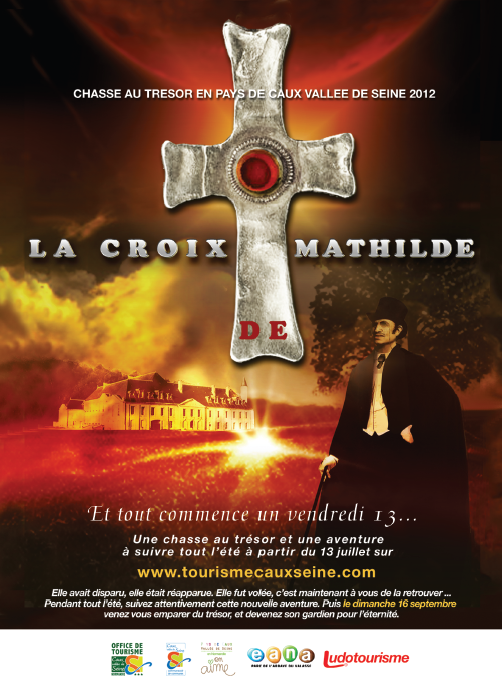 Entre Rouen et le Havre, à 1 heure de Paris, un charme intimiste à vivre en famille ou en amoureux, pour vous détendre, voire vous ressourcer. L’indubitable charme du Pays de Caux vallée de Seine est composé d’une multitude de détails plus que d’édifices imposants, notre patrimoine se découvre à sa juste valeur par petites touches, à l’instar de ces peintures impressionnistes qui l’ont pris si fréquemment pour sujet.Région à forte identité, le Pays de Caux peut à juste titre s’enorgueillir d’une histoire, d’une langue, tout comme d’avoir abrité et inspiré de grands noms d’artistes, tels que Victor Hugo, Maurice Leblanc, Erik Satie, Raoul Dufy et bien d’autres… Mais il reste méconnu à qui n’a pas pénétré de lui-même sur ses chemins loin des routes et des images toutes faites.Certes, de nombreux bijoux parsèment notre territoire : abbayes, manoirs, chaumières, clos-masures, vestiges romains… Aux amateurs d’architecture, la visite des villages promet de beaux moments grâce à la grande survivance des maisons typiquement normandes et des nombreuses fermes. Aux férus d’histoire plairont les abondants témoignages du passé, souvent préservés et restaurés, qu’il s’agisse d’un château ou d’une église, d’une fontaine ou d’un calvaire au pied duquel sont disposées, selon la coutume, des chaussures d’enfant... Tous les parcours donnent en effet à voir combien ici la Normandie est imprégnée d’une histoire ancestrale, présente dans son nom même, puisque « Caux » vient de la tribu celte des Calètes, dans l’Antiquité.A nos amis randonneurs, arpenteurs et curieux, le cœur même du Pays de Caux vivant vous séduira. La campagne cauchoise, avec ses vastes étendues champêtres, ses forêts touffues, sa Seine sinueuse, ses villages discrets, donne à la fois un sentiment de familiarité et de perfection intemporelle, sans jamais céder à la monotonie, à qui prend le temps de la regarder. Qu’on ne déplore pas la météorologie qui fait la mauvaise réputation de la Normandie ! Et qu’on admire plutôt l’insolente et opulente verdure de ses pâturages ! Au détour d’un sentier, il suffit d’un tranquille troupeau de vaches, d’un champ de lin parsemé de quelques coquelicots, du parfum de mousse du sous-bois, d’un vieux colombier où nichent des pigeons, pour que l’on se sente au cœur authentique de ce pays célébré par Maupassant. Voyageurs ou promeneurs, marcheurs aguerris ou simples badauds, laissez-vous imprégner par l’atmosphère bucolique ; découvrez les empreintes historiques de ce grenier de la France ; suivez les méandres de notre riche région, dans ses forêts, dans ses hameaux, le long de ses cours d’eau, à travers champs et prairies, au milieu de ses troupeaux et de ses pommiers…2 - Le LudotourismeLes adolescents, les jeunes adultes et les seniors consacrent un temps toujours plus important aux activités ludiques.La réduction du temps de travail a amplifié cette tendance. Les jours de récupération viennent allonger les week-ends, incitant des séjours de courte durée et souvent proches du lieu de résidence.Si l’on ajoute à cela les nouveautés techniques mises à la disposition de tout un chacun, téléphone portable, système GPS, tout était prêt pour partir à la découverte de territoires plus ou moins lointains avec le parfum d’aventure qu’apporte un moteur ludique.Les nouveaux concepts de jeu créés pour l’occasion sont un mélange de jeux de piste, de parcours thématiques ou géographiques et de chasses au trésor.3 - Le conceptCette grande chasse au trésor qui aura pour cadre les richesses du patrimoine du Pays de Caux – Vallée de Seine s’adresse à tous les publics, visiteurs et locaux, petits et grands.Le Déroulement :La chasse au trésor est composée de 10 énigmes avant l’étape finale.A partir du vendredi 13 juillet prochain, une énigme sera révélée chaque semaine le vendredi à 17h. Ces énigmes seront dévoilées sur le site internet de l’Office de Tourisme www.tourismecauxseine.com et disponibles aux trois points d’accueil : Bolbec, Caudebec-en-Caux, Lillebonne.  La grande chasse au trésor est constituée d’une série d’énigmes qui permet de localiser la contremarque cachée sur le territoire du Pays de Caux – vallée de Seine.Les parcours comportent 10 étapes. La distance entre deux étapes est en moyenne de 5 kms, plutôt moins que plus. L’ensemble du parcours n’excède pas 60 kms. La route entre deux étapes est facilement réalisable en voiture, les routes empruntées traversent les sites touristiques du Pays de Caux – Vallée de Seine. Les participants doivent à chaque étape résoudre une énigme. À chaque étape, les participants recueillent une information qu’ils notent sur le carnet de route. Les lettres de cette information sont automatiquement numérotées. Ce système très simple permet, une fois toutes les informations obtenues, de déchiffrer le message secret qui désigne l’emplacement du trésor.4 - La fiction …..Elle avait disparue, elle était réapparue, elle fut volée… c’est maintenant à vous de la retrouver…Pendant tout l’été suivez attentivement une nouvelle aventure d’Arsène Lupin au Pays de Caux.Puis le dimanche 16 septembre venez vous emparer du trésor, et devenez son gardien pour l’éternité.« Lupin s’ennuit à Paris et il fait beau… Il se rend donc en Normandie. Là un vieil homme à la recherche de la Croix de Mathilde le contacte. Outre le mot trésor qui éveille la curiosité de Lupin, la beauté de la nièce du vieil homme finit de le convaincre.Il se lance donc à la quête de la croix de Mathilde. Le patrimoine du Pays de Caux cacherait de précieux indices pour retrouver la croix et le trésor en numéraire qui va avec… » (A suivre)5 - DotationLa dernière énigme sera dotée d’un bijou unique, la Croix de Mathilde d’une valeur de 800€ réalisé par Claire Cachelou. Ce bijou en argent massif avec un grenat en pierre centrale, inspiré du vrai bijou de la petite-fille de Guillaume le Conquérant qui est aujourd’hui exposé au musée des Antiquités à Rouen.6 - Le calendrierLe vendredi 13 juillet à 21h30 – première énigme Le vendredi 20 juillet à 21h30 – deuxième énigme Le vendredi 27 juillet à 21h30 – troisième énigme Le vendredi 3 août à 21h30– quatrième énigme Le vendredi 10 août à 21h30 – cinquième énigme Le vendredi 10 août à 21h30 – cinquième énigme Le vendredi 17 août à 21h30 – sixième énigme Le vendredi 24 août à 21h30 – septième énigme Le vendredi 31 août à 21h30 – huitième énigme Le vendredi 7 septembre à 21h30 – neuvième énigmePuis le 14 septembre 2012 diffusion de la dernière énigme permettant de localiser la contremarque symbolisant le médaillon de Saint-Wandrille. 7 - ContactOrganisateur :Office de Tourisme du Pays de Caux vallée de SeineMaison de l’Intercommunalité – allée du Catillon – 76170 LillebonneTel : 02 32 70 46 32Ludotourisme et conception du jeu :Pol Wens – 06 64 66 38 49Thesaurus Publications - 17 rue Hermel - 75018 Paris